Сценарий урока мужества «Бессмертный подвиг наших земляков»
(о Героях Советского Союза, уроженцах Тульского края) Цели и задачи проведения:Показать беззаветный героизм и мужество советских людей, ярко проявленные в годы Великой Отечественной войны.Способствовать формированию патриотизма и таких нравственных качеств как достоинство, любовь к Родине, мужество.Способствовать развитию интереса к книге, чтению.Формирование уважительного отношения к истории нашей страны.
ХОД МЕРОПРИЯТИЯ:1. Вводное слово.Чем дальше уходит от нас День Победы в Великой Отечественной войне, тем ценнее становится каждая страница этой легендарной битвы.Потому что все меньше остается с нами тех, кто шел тогда в бой со святой верой в правое дело. Шел по приказу сердца - защитить родную землю и свой народ.Рассказы о судьбах и подвигах этих людей по-прежнему нас волнуют и вызывают восхищение.Сегодня мы проводим урок мужества и посвящаем его отважным, смелым людям: Героям Советского Союза, уроженцам Тульского края. В сентябре 2021 года этим героям исполнилось бы 100 лет со дня рождения.2. Миронов Александр Ильич.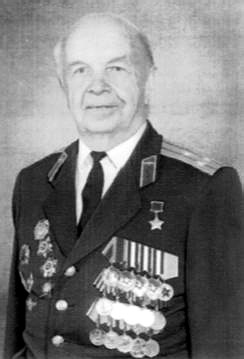 Александр Ильич Миронов родился 7 сентября 1921 года в селе Хрущево Ленинского района Тульской области, в семье рабочего. Войну встретил солдатом Красной Армии, являлся курсантом Таганрогской авиационной школы, позже — пилотом-инструктором. Принимал участие в прорыве немецкой обороны юго-восточнее города Невель. Участвовал в боях за город Хайлингенбаль, чт юго-восточнее города Кёнигсберга, за что также удостоен благодарности Верховного Главнокомандующего. Боевые действия закончил 9 мая 1945 года в городе Лабиау в Восточной Пруссии. Много было интересных событий в боевой судьбе прославленного лётчика-штурмовика. О некоторых из них вспоминает сам Александр Ильич: «Однажды на нашу шестёрку напали фашистские истребители. Казалось, потери неизбежны… Я принял решение перестроить боевой порядок, создать «круг». Мы встречали атаки вражеских истребителей огнём пушек и пулемётов, с тыла врага отражали воздушные стрелки. И вот объятый пламенем, рухнул один из фашистов. Минуту спустя — второй. Остальные обратились в бегство. Мы вышли из боя победителями… 				Но победы не были сплошной беспрерывной полосой. Лично меня 7 раз сбивали над территорией, занятой противником. Иной раз удавалось дотянуть до своих, иной — сесть на так называемой «ничьей» земле, а дважды садился в самое пекло. 		Зимой 1943 года в районе Насторное отступала на запад немецкая автоколонна. Я повёл шестёрку Ил-2 на её штурмовку. Вся наша шестёрка обрушила на врага смертоносный огонь из пушек и пулемётов. На земле стоял ад кромешный: взрывались цистерны, горели машины, брошенные тягачи с орудиями блокировали дорогу. Немецкие солдаты бросились в кюветы и стали вести ответный огонь. На очередном заходе мой самолёт вдруг вздрогнул, из двигателя вырвалось пламя, перебросившееся потом на крылья. К счастью, управление не было повреждено. Я вышел из боя, посадив горящий самолёт на брюхо в поле. 		Едва мы со стрелком выбрались из кабины и отбежали, машина взорвалась… Когда стемнело, мы пошли на восток, ориентируясь по компасу и карте. В ближайшей деревне в сарае крайнего дома устроились на ночлег. 					Утром девочка и мальчик, открыв дверь сарая, увидели незнакомых людей в чёрных комбинезонах. Приняв нас за немцев, дети убежали и вернулись с дедом, который сразу признал своих и позвал в хату. 								Добродушный старик и его жена накормили нас, помогли привести себя в порядок и сообщили, что немцы покинули деревню лишь за день до нашего появления. На прощание дед обнял нас обоих, пожелав скорой победы и пригласив в гости после неё. Перебравшись через передний край вражеской обороны, я с товарищем лишь на 10-й день добрался до своего полка. 		Здесь нас уже считали погибшими: вернувшиеся из боя лётчики доложили, что видели мой самолёт горящим и слышали взрыв, командование полка даже успело послать «похоронки» родственникам обоих, но вслед за ними немедленно пошли письма с извинениями…» В ходе войны А. И. Миронов лично выполнил 145 боевых вылетов на штурмовку войск противника. Его эскадрильей было уничтожено: 63 танка, 300 автомашин, 400 повозок, 120 орудий, взорвано 5 железнодорожных эшелонов, 6 складов с боеприпасами и горючим, 1300 метров железнодорожного полотна, 2 моста, подавлено 90 огневых точек, уничтожено 1500 человек живой силы противника, 9 самолётов. За образцовое выполнение боевых заданий командования, мужество, отвагу и геройство, проявленные в борьбе с немецко-фашистскими захватчиками удостоен звания Героя Советского Союза с вручением ордена Ленина и медали «Золотая Звезда».После войны продолжал службу в Военно-Воздушных силах СССР. Служил на различных командных и штабных должностях. С 19 февраля 1973 года полковник А. И. Миронов — в запасе. Принимал участие в патриотическом воспитании молодёжи. Проживал в военном городке Павшино города Красногорска Московской области. 3. Фомичёв Михаил Георгиевич.Фомичёв Михаил Георгиевич родился 25 сентября (8 октября) 1911 года в деревне Слобода ныне Белёвского района Тульской области в бедной многодетной (11 детей) крестьянской семье. 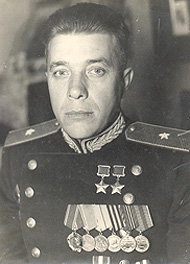 В 1924 году окончил 4 класса начальной школы. С 1925 года трудился чернорабочим, помощником тракториста В Красной Армии с декабря 1933 года. Служил младшим командиром в бронетанковых войсках. С июня 1941 года, участвовал в оборонительных боях на Западной Украине и на Киевском направлении. С февраля 1944 года и до конца войны М.Г. Фомичёв являлся командиром Челябинской танковой бригады. Умело управляя бригадой, в боях за город Львов, он 27 июля 1944 года проявил храбрость и мужество. За мужество и отвагу, проявленные в боях с немецко-фашистскими захватчиками, гвардии полковнику Фомичёву Михаилу Георгиевичу присвоено звание Героя Советского Союза с вручением ордена Ленина и медали «Золотая Звезда».В апреле 1945 года его воины-гвардейцы принимали участие в Берлинской операции. На рассвете 9 мая 1945 года танковая бригада под командованием М.Г.Фомичёва первой ворвалась с боями в оккупированную Прагу и приняла участие в её освобождении. Фомичёв Михаил Георгиевич за годы войны несколько раз был ранен, горел в танке. Начав войну старшим лейтенантом, получил на фронте 4 воинских звания.После войны продолжил службу в Советской Армии. Жил в городе-герое Москве. Вёл большую военно-патриотическую работу среди молодежи. Умер 18 ноября 1987 года. Похоронен на Кунцевском кладбище в Москве.Бронзовый бюст Героя установлен в городе Белёв Тульской области. В Тульском областном краеведческом музее имеется экспозиция, посвящённая славному земляку. Среди её экспонатов - символические ключи от столицы Чехословакии (ныне - Чешской Республики) - Праги, которые благодарные пражане вручили М.Г.Фомичёву - освободителю их города от фашистской оккупации.4. Борисюк Александр Евстафьевич. Родился в сентябре 1921 года в селе Серебряково (Казахстан) в крестьянской семье. 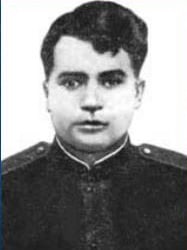 По другим данным, он родился в городе Белёв Тульской области, а в 1925 году вместе с семьёй переехал в Западно-Казахстанскую область.Окончил восемь классов средней школы. С сентября 1941 года — на фронтах Великой Отечественной войны.Участвовал в боях на Ленинградском и Белорусском фронтах.Принимал участие в обороне Ленинграда. Отличился во время Выборгской операции и боёв на Карельском перешейке.9 июля 1944 года в ходе форсирования Вуоксы, несмотря на огонь противника, Борисюк организовал переправу своего взвода. Во время форсирования с лодок открыл залповый миномётный огонь по противнику, подавил вражеский пулемёт, что способствовало успешной переправе других подразделений. Взвод закрепился на плацдарме и отразил семь контратак противника миномётным огнём.В наградном листе на представление к званию Героя Советского Союза от 20 июля 44 года записано:Под ураганным артиллерийским и минометным огнем противника умело и хладнокровно и быстро организовал посадку своего взвода для форсирования водной преграды реки Вуокси 9.7.1944 года. Огонь противника усиливался, с правого фланга заработал вражеский пулемет - Борисюк открыл с лодки залповый огонь по врагу. Пулемет был подавлен, обеспечил продвижение на левый берег других подразделений. Вражеский снаряд разорвался рядом с лодкой, лодка была разбита, ранило двух бойцов его взвода. Не теряя самообладания лично сам спас жизнь 4-х человек... переправил на правый берег двух раненых, спас все минометы взвода. Сам проявил инициативу использовал захваченный у противника 81 мм мин и открыл огонь по врагу. Артиллерийский огонь противника настолько был сильный, что казалось ничего уцелеть не могло... но когда финны перешли в 7-ю контратаку, огонь взвода Борисюка был еще яростнее. Своим мужеством, бесстрашием и готовностью умереть, но не отдать захваченный плацдарм, увлекал весь личный состав, обеспечил успешное закрепление плацдарма на левом берегу реки. 26 февраля 1945 года Борисюк погиб в бою за город Грауденц (Польша). Похоронен на северной окраине города.За «умелое выполнение боевых задач, отвагу и героизм, проявленные при форсировании реки Вуокса» старший сержант Александр Борисюк был посмертно удостоен высокого звания Героя Советского Союза.5. Полукаров Николай Тихонович. Родился 25 сентября 1921 года в деревне Бобровка, ныне Веневского района Тульской области, в крестьянской семье. 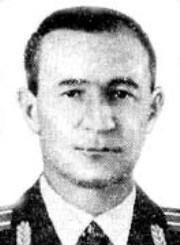 Окончил 2 курса химического техникума и аэроклуб в Туле. С июля 1943 года в действующей армии. Воевал на Воронежском, Степном, Украинском фронтах.К январю 1945 года - командир звена 140-го Гвардейского штурмового авиационного полка.Совершил 92 успешных боевых вылета на штурмовку войск противника. Провёл 14 воздушных боёв, где сбил 3 самолёта противника. Всего совершил 118 боевых вылетов, нанеся противнику большой урон в живой силе и технике.За образцовое выполнение боевых заданий командования по уничтожению живой силы и техники противника и проявленные при этом мужество и героизм Гвардии лейтенанту Николаю Тихоновичу Полукарову присвоено звание Героя Советского Союза с вручением ордена Ленина и медали «Золотая Звезда».После окончания Великой Отечественной войны продолжал службу в ВВС. Летал на реактивных машинах.С 1963 года работал преподавателем в Тульском политехническом институте, доцент кафедры гражданской обороны Автор свыше 20 научных и учебно - методических работ. Написал книгу «Атакует «черная смерть», выдержавшую несколько изданий. Жил в городе Тула. Умер 22 Мая 1996 года. 6. Тихонов Виктор Иванович. Родился в 1911 году в Москве. 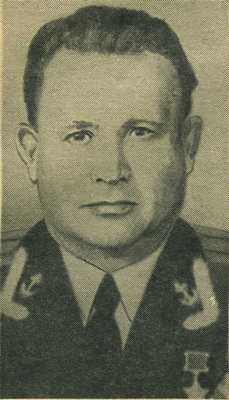 Отец, уроженец Тульского района, переехал с семьей в Тулу, когда Виктору было три года.После окончания школы, работал на оружейном заводе, одновременно занимаясь в вечернем механическом техникуме. В 1933 году призван на службу в Краснознаменный Балтийский флот, окончил военно-морское учебное заведение. Тридцать три года своей жизни посвятил наш земляк Виктор Иванович Тихонов служению Родине в Краснознаменном Балтийском флоте. А если учесть его участие в двух войнах — финской (1939–1940 гг.) и Великой Отечественной (1941–1945 гг.), когда год засчитывался за два, то стаж военной службы увеличивается до сорока с лишним лет. Его примерной воинской службой и боевыми действиями в борьбе с немецко-фашистскими захватчиками могут гордиться все, кто воспитывал его, влиял на формирование характера, передавал ему свои знания, опыт.Дисциплинирован, требователен к себе и подчиненным, вежлив в отношениях с товарищами, смел и решителен в боях с врагом, — так характеризовало командование личные качества капитана 3-го ранга Виктора Ивановича Тихонова в период Великой Отечественной войны.Только в 1943–44 гг. отрядом под командованием Тихонова было потоплено 10 кораблей противника. За период войны он участвовал в выполнении 123 боевых операций, в том числе в 14 операциях по постановке минных заграждений на подходах к базам противника, на его коммуникациях, в 4 — по высадке диверсионных и разведывательных групп на побережье, занятом врагом, в операциях по обеспечению траления в Финском заливе.2 ноября 1943 года группа катеров под командованием Тихонова потопила четыре фашистских тральщика.21 июня 1944 года при обеспечении боевого траления в Нарвском заливе катера Тихонова, умело отразив атаку 30 самолетов противника, не потеряли ни одного судна. За отличное руководство боевыми операциями и проявленное при этом мужество, стойкость и отвагу Виктор Иванович Тихонов был представлен к присвоению звания Героя Советского Союза.В 1959 году из Советской Армии был уволен в запас. Жил в Ленинграде. Умер в 1979 году. Имя Героя Советского Союза увековечено в мемориале «Воинам-катерникам» (Севастопольская гавань, город Балтийск).7. Заключение.Неугасима память поколений
И память тех, кого мы свято чтим,
Давайте, вспомним на мгновенье
И в скорби постоим и помолчим.Минута молчанья – и слов не найти.Минута молчанья – как выбор пути…Тяжелые камни – на них имена.Пока о них помним - жива ты, страна…Прошу почтить память Героев Советского Союза минутой молчания.Жизнь этих героев является ярким примером служения Отечеству и мы всегда должны помнить о людях, для которых Родина стала путеводной звездой, во имя неё они, не щадя себя, совершали великие подвиги.Мужество - это не мода, скорая, быстротечная.
Мужество - суть мужчины, прочная, долгая, вечная.
Если зёрнышко смелости с почвой подружится
Вызреет в пору спелости зернышко колосом мужества.Сл. 1 - заставкаСл. 2 – кадры ВОВСл. 3Сл. 4Сл. 5Сл. 6Сл. 7Сл. 8Сл. 9Сл. 10Сл. 11 – видеоклип «От героев былых времён»